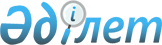 О внесении изменений в решение XII-й сессии маслихата города Алматы VI-го созыва от 9 декабря 2016 года № 66 "О бюджете города Алматы на 2017-2019 годы"
					
			С истёкшим сроком
			
			
		
					Решение ХХIІI сессии маслихата города Алматы VI созыва от 17 ноября 2017 года № 164. Зарегистрировано в Департаменте юстиции города Алматы 28 ноября 2017 года № 1428. Прекращено действие в связи с истечением срока
      В соответствии с пунктом 4 статьи 106 Бюджетного Кодекса Республики Казахстан от 4 декабря 2008 года, статьями 6, 7 Закона Республики Казахстан от 23 января 2001 года "О местном государственном управлении и самоуправлении в Республике Казахстан", по инициативе депутатов, маслихат города Алматы VI-го созыва РЕШИЛ:
      1. Внести в решение XII-й сессии маслихата города Алматы VI-го созыва от 9 декабря 2016 года № 66 "О бюджете города Алматы на 2017-2019 годы" (зарегистрировано в Реестре государственной регистрации нормативных правовых актов за № 1333, опубликовано 29 декабря 2016 года в газете "Алматы ақшамы" № 154-156 и 29 декабря 2016 года в газете "Вечерний Алматы" № 155-156), с изменениями, внесенными решением внеочередной XIV-й сессии маслихата города Алматы VI-го созыва от 3 марта 2017 года № 78 "О внесении изменений в решение XII-й сессии маслихата города Алматы VI-го созыва от 9 декабря 2016 года № 66 "О бюджете города Алматы на 2017-2019 годы" (зарегистрировано в Реестре государственной регистрации нормативных правовых актов за № 1349, опубликовано 16 марта 2017 года в газете "Алматы ақшамы" № 32-33 и 16 марта 2017 года в газете "Вечерний Алматы" № 32), с изменениями, внесенными решением XVI-й сессии маслихата города Алматы VI-го созыва от 24 мая 2017 года № 99 "О внесении изменений в решение XII-й сессии маслихата города Алматы VI-го созыва от 9 декабря 2016 года №66 "О бюджете города Алматы на 2017-2019 годы" (зарегистрировано в Реестре государственной регистрации нормативных правовых актов за № 1376, опубликовано 1 июня 2017 года в газете "Алматы ақшамы" № 64 и 1 июня 2017 года в газете "Вечерний Алматы" № 63), с изменениями, внесенными решением внеочередной XVII-й сессии маслихата города Алматы VI-го созыва от 29 июня 2017 года № 121 "О внесении изменений в решение XII-й сессии маслихата города Алматы VI-го созыва от 9 декабря 2016 года № 66 "О бюджете города Алматы на 2017-2019 годы" (зарегистрировано в Реестре государственной регистрации нормативных правовых актов за № 1385, опубликовано 4 июля 2017 года в газете "Алматы ақшамы" № 78 и 4 июля 2017 года в газете "Вечерний Алматы" № 77-78), с изменениями, внесенными решением XIX-й сессии маслихата города Алматы VI-го созыва от 11 августа 2017 года № 133 "О внесении изменений в решение XII-й сессии маслихата города Алматы VI-го созыва от 9 декабря 2016 года № 66 "О бюджете города Алматы на 2017-2019 годы" (зарегистрировано в Реестре государственной регистрации нормативных правовых актов за № 1399, опубликовано 22 августа 2017 года в газете "Алматы ақшамы" № 98 и 22 августа 2017 года в газете "Вечерний Алматы" № 105-106), с изменениями, внесенными решением XXII-й сессии маслихата города Алматы VI-го созыва от 6 октября 2017 года № 158 "О внесении изменений в решение XII-й сессии маслихата города Алматы VI-го созыва от 9 декабря 2016 года №66 "О бюджете города Алматы на 2017-2019 годы" (зарегистрировано в Реестре государственной регистрации нормативных правовых актов за № 1412, опубликовано 14 октября 2017 года в газете "Алматы ақшамы" № 120 и 14 октября 2017 года в газете "Вечерний Алматы" № 130-131), следующие изменения:
      в пункте 1:
      в подпункте 1):
      цифры "507 179 293,3" заменить цифрами "503 984 443,3";
      в строке "налоговым поступлениям" цифры "360 000 000" заменить цифрами "356 291 348";
      в строке "неналоговым поступлениям" цифры "40 089 496,3" заменить цифрами "40 198 441,3";
      в строке "поступлениям трансфертов" цифры "96 424 189" заменить цифрами "96 829 046".
      в подпункте 2):
      цифры "507 214 022,4" заменить цифрами "503 989 596,4".
      в подпункте 3):
      цифры "12 527 733,3" заменить цифрами "12 759 489,3".
      в подпункте 4):
      цифры "27 287 729,2" заменить цифрами "26 409 597,2";
      в строке "приобретение финансовых активов" цифры "27 449 583,2" заменить цифрами "27 210 009,2".
      в подпункте 5): 
      цифры "-39 850 191,6" заменить цифрами "-39 174 239,6".
      в подпункте 6):
      цифры "39 850 191,6" заменить цифрами "39 174 239,6".
      в пункте 6 цифры "5 493 226" заменить цифрами "5 301 632";
      в пункте 7 цифры "5 532 186" заменить цифрами "5 316 143";
      в пункте 8 цифры "23 135 893" заменить цифрами "23 503 286";
      в пункте 9 цифры "103 269 552" заменить цифрами "101 699 520,1";
      в пункте 10 цифры "50 350 431" заменить цифрами "52 174 230";
      в пункте 11 цифры "19 024 599" заменить цифрами "18 014 185";
      в пункте 12 цифры "77 347 841" заменить цифрами "76 442 683";
      в пункте 13 цифры "26 943 042" заменить цифрами "26 758 380";
      в пункте 14 цифры "17 369 947" заменить цифрами "18 273 041";
      в пункте 15 цифры "20 123 729,9" заменить цифрами "18 101 611,9";
      в пункте 16 цифры "2 505 600" заменить цифрами "2 493 856";
      в пункте 17 цифры "44 143 420" заменить цифрами "43 938 750";
      в пункте 18 цифры "36 646 429,2" заменить цифрами "36 137 388,2".
      2. Приложение 1 к указанному решению изложить в новой редакции согласно приложению к данному решению.
      3. Аппарату маслихата города Алматы обеспечить государственную регистрацию настоящего решения в органах юстиции с последующим опубликованием в официальных периодических печатных изданиях, а также в эталонном контрольном банке нормативных правовых актов Республики Казахстан и на интернет-ресурсе.
      4. Контроль за исполнением настоящего решения возложить на председателя постоянной комиссии по экономике и бюджету маслихата города Алматы С. Козлова и заместителя акима города Алматы А. Жунусову (по согласованию). 
      5. Настоящее решение вводится в действие с 1 января 2017 года. Бюджет города Алматы на 2017 год
					© 2012. РГП на ПХВ «Институт законодательства и правовой информации Республики Казахстан» Министерства юстиции Республики Казахстан
				
      Председатель 

      XXIII-й сессии маслихата

      города Алматы VI-го созыва

Н. Ниязова

      Секретарь маслихата 

      города Алматы VI-го созыва

К. Казанбаев
Приложение 1
к решению XXIII-й сессии
маслихата города Алматы VI-го
созыва от 17 ноября 2017 года
№ 164Приложение 1 к решению
XII-й сессии маслихата
города Алматы VI-го созыва
от 9 декабря 2016 года № 66
Категория
Категория
Категория
Категория
Категория
Категория
Категория
Сумма, тыс.тенге
Класс
Класс
Класс
Класс
Наименование
Наименование
Сумма, тыс.тенге
Подкласс
Подкласс
Подкласс
Подкласс
Сумма, тыс.тенге
Специфика
Специфика
Сумма, тыс.тенге
1
1
1
1
2
2
2
3
I. Доходы
I. Доходы
I. Доходы
503 984 443,3
1
Налоговые поступления
Налоговые поступления
Налоговые поступления
356 291 348
01
Подоходный налог 
Подоходный налог 
Подоходный налог 
178 404 014
2
Индивидуальный подоходный налог
Индивидуальный подоходный налог
Индивидуальный подоходный налог
178 404 014
03
Социальный налог
Социальный налог
Социальный налог
121 491 000
1
Социальный налог
Социальный налог
Социальный налог
121 491 000
04
Налоги на собственность
Налоги на собственность
Налоги на собственность
35 099 200
1
Налоги на имущество
Налоги на имущество
Налоги на имущество
21 372 200
3
Земельный налог
Земельный налог
Земельный налог
2 910 300
4
Налог на транспортные средства
Налог на транспортные средства
Налог на транспортные средства
10 813 000
5
Единый земельный налог
Единый земельный налог
Единый земельный налог
3 700
05
Внутренние налоги на товары, работы и услуги
Внутренние налоги на товары, работы и услуги
Внутренние налоги на товары, работы и услуги
16 797 134
2
Акцизы
Акцизы
Акцизы
8 837 700
3
Поступления за использование природных и других ресурсов
Поступления за использование природных и других ресурсов
Поступления за использование природных и других ресурсов
1 994 300
4
Сборы за ведение предпринимательской и профессиональной деятельности
Сборы за ведение предпринимательской и профессиональной деятельности
Сборы за ведение предпринимательской и профессиональной деятельности
5 535 496
5
Налог на игорный бизнес
Налог на игорный бизнес
Налог на игорный бизнес
429 638
08
Обязательные платежи, взимаемые за совершение юридически значимых действий и(или) выдачу документов уполномоченными на то государственными органами или должностными лицами
Обязательные платежи, взимаемые за совершение юридически значимых действий и(или) выдачу документов уполномоченными на то государственными органами или должностными лицами
Обязательные платежи, взимаемые за совершение юридически значимых действий и(или) выдачу документов уполномоченными на то государственными органами или должностными лицами
4 500 000
1
Государственная пошлина
Государственная пошлина
Государственная пошлина
4 500 000
2
Неналоговые поступления
Неналоговые поступления
Неналоговые поступления
40 198 441,3
01
Доходы от государственной собственности
Доходы от государственной собственности
Доходы от государственной собственности
958 545
1
Поступления части чистого дохода государственных предприятий
Поступления части чистого дохода государственных предприятий
Поступления части чистого дохода государственных предприятий
195 786
4
Доходы на доли участия в юридических лицах, находящиеся в государственной собственности
Доходы на доли участия в юридических лицах, находящиеся в государственной собственности
Доходы на доли участия в юридических лицах, находящиеся в государственной собственности
103 215
1
1
1
1
2
2
2
3
5
Доходы от аренды имущества, находящегося в государственной собственности
Доходы от аренды имущества, находящегося в государственной собственности
Доходы от аренды имущества, находящегося в государственной собственности
610 000
7
Вознаграждения по кредитам, выданным из государственного бюджета
Вознаграждения по кредитам, выданным из государственного бюджета
Вознаграждения по кредитам, выданным из государственного бюджета
49 544
02
Поступления от реализации товаров (работ, услуг) государственными учреждениями, финансируемыми из государственного бюджета
Поступления от реализации товаров (работ, услуг) государственными учреждениями, финансируемыми из государственного бюджета
Поступления от реализации товаров (работ, услуг) государственными учреждениями, финансируемыми из государственного бюджета
1 000
1
Поступления от реализации товаров (работ,услуг) государственными учреждениями, финансируемыми из государственного бюджета
Поступления от реализации товаров (работ,услуг) государственными учреждениями, финансируемыми из государственного бюджета
Поступления от реализации товаров (работ,услуг) государственными учреждениями, финансируемыми из государственного бюджета
1 000
06
Прочие неналоговые поступления
Прочие неналоговые поступления
Прочие неналоговые поступления
39 238 896,3
1
Прочие неналоговые поступления
Прочие неналоговые поступления
Прочие неналоговые поступления
39 238 896,3
3
Поступления от продажи основного капитала
Поступления от продажи основного капитала
Поступления от продажи основного капитала
10 665 608
01
Продажа государственного имущества, закрепленного за государственными учреждениями
Продажа государственного имущества, закрепленного за государственными учреждениями
Продажа государственного имущества, закрепленного за государственными учреждениями
9 325 608
1
Продажа государственного имущества, закрепленного за государственными учреждениями
Продажа государственного имущества, закрепленного за государственными учреждениями
Продажа государственного имущества, закрепленного за государственными учреждениями
9 325 608
03
Продажа земли и нематериальных активов
Продажа земли и нематериальных активов
Продажа земли и нематериальных активов
1 340 000
1
Продажа земли 
Продажа земли 
Продажа земли 
1 300 000
2
Продажа нематериальных активов
Продажа нематериальных активов
Продажа нематериальных активов
40 000
4
Поступления трансфертов 
Поступления трансфертов 
Поступления трансфертов 
96 829 046
02
Трансферты из вышестоящих органов государственного управления
Трансферты из вышестоящих органов государственного управления
Трансферты из вышестоящих органов государственного управления
96 829 046
1
Трансферты из республиканского бюджета
Трансферты из республиканского бюджета
Трансферты из республиканского бюджета
96 829 046
Функциональная группа
Функциональная группа
Функциональная группа
Функциональная группа
Функциональная группа
Функциональная группа
Функциональная группа
Функциональная группа
Сумма, тыс.тенге
Функциональная подгруппа
Функциональная подгруппа
Функциональная подгруппа
Функциональная подгруппа
Функциональная подгруппа
Функциональная подгруппа
Функциональная подгруппа
Сумма, тыс.тенге
Администратор бюджетных программ
Администратор бюджетных программ
Администратор бюджетных программ
Администратор бюджетных программ
Администратор бюджетных программ
Сумма, тыс.тенге
Программа
Программа
Сумма, тыс.тенге
 Наименование
Сумма, тыс.тенге
II. Затраты
503 989 596,4
01
Государственные услуги общего характера
5 301 632
111
111
111
Аппарат маслихата города республиканского значения, столицы
65 890
001
Услуги по обеспечению деятельности маслихата города республиканского значения, столицы
62 849
003
Капитальные расходы государственного органа
3 041
121
121
121
Аппарат акима города республиканского значения, столицы
2 323 091
001
Услуги по обеспечению деятельности акима города республиканского значения, столицы
1 461 058
003
Капитальные расходы государственного органа
801 235
013
Обеспечение деятельности Ассамблеи народа Казахстана города республиканского значения, столицы
60 798
123
123
123
Аппарат акима района в городе, города районного значения, поселка, села, сельского округа
1 235 685
1
1
1
1
1
1
1
2
3
001
Услуги по обеспечению деятельности акима района в городе, города районного значения, поселка, села, сельского округа
1 207 028
022
Капитальные расходы государственного органа
28 657
379
379
379
Ревизионная комиссия города республиканского значения, столицы
202 200
001
Услуги по обеспечению деятельности ревизионной комиссии города республиканского значения, столицы
194 059
003
Капитальные расходы государственного органа
8 141
356
356
356
Управление финансов города республиканского значения, столицы
315 179
001
Услуги по реализации государственной политики в области исполнения местного бюджета и управления коммунальной собственностью
285 043
010
Приватизация, управление коммунальным имуществом, постприватизационная деятельность и регулирование споров, связанных с этим
5 017
011
Учет, хранение, оценка и реализация имущества, поступившего в коммунальную собственность
20 036
014
Капитальные расходы государственного органа
5 083
357
357
357
Управление экономики и бюджетного планирования города республиканского значения, столицы
298 417
001
Услуги по реализации государственной политики в области формирования и развития экономической политики, системы государственного планирования 
288 065
004
Капитальные расходы государственного органа
10 352
369
369
369
Управление по делам религий города республиканского значения, столицы
350 173
001
Услуги по реализации государственной политики в области религиозной деятельности на местном уровне
334 173
005
Изучение и анализ религиозной ситуации в регионе
16 000
373
373
373
Управление строительства города республиканского значения, столицы
510 997
061
Развитие объектов государственных органов
510 997
02
Оборона
5 316 143
121
121
121
Аппарат акима города республиканского значения, столицы
62 322
010
Мероприятия в рамках исполнения всеобщей воинской обязанности
52 674
011
Подготовка территориальной обороны и территориальная оборона города республиканского значения, столицы
9 648
121
121
121
Аппарат акима города республиканского значения, столицы
3 479 736
014
Предупреждение и ликвидация чрезвычайных ситуаций масштаба города республиканского значения, столицы
964 131
1
1
1
1
1
1
1
2
3
015
Проведение работ по инженерной защите населения, объектов и территорий от природных стихийных бедствий 
2 515 605
373
373
373
Управление строительства города республиканского значения, столицы
2
030
Развитие объектов мобилизационной подготовки и чрезвычайных ситуаций
2
387
387
387
Территориальный орган, уполномоченных органов в области чрезвычайных ситуаций природного и техногенного характера, Гражданской обороны, финансируемый из бюджета города республиканского значения, столицы
1 774 083
003
Капитальные расходы территориального органа и подведомственных государственных учреждений
1 206 710
004
Мероприятия гражданской обороны города республиканского значения, столицы
567 373
03
Общественный порядок, безопасность, правовая, судебная, уголовно-исполнительная деятельность
23 503 286
352
352
352
Исполнительный орган внутренних дел, финансируемый из бюджета города республиканского значения, столицы
19 940 609
001
Услуги по реализации государственной политики в области обеспечения охраны общественного порядка и безопасности на территории города республиканского значения, столицы
10 683 020
003
Поощрение граждан, участвующих в охране общественного порядка
18 000
007
Капитальные расходы государственного органа
8 910 562
012
Услуги по размещению лиц, не имеющих определенного места жительства и документов
115 265
013
Организация содержания лиц, арестованных в административном порядке
38 384
014
Организация содержания служебных животных 
43 610
025
Обеспечение охраны общественного порядка во время проведения мероприятий международного значения
131 768
373
373
373
Управление строительства города республиканского значения, столицы
834 915
021
Строительство объектов общественного порядка и безопасности
834 915
348
348
348
Управление пассажирского транспорта и автомобильных дорог города республиканского значения, столицы
2 727 762
004
Обеспечение безопасности дорожного движения в населенных пунктах
2 727 762
04
Образование
101 699 520,1
123
123
123
Аппарат акима района в городе, города районного значения, поселка, села, сельского округа
14 969 951
004
Обеспечение деятельности организаций дошкольного воспитания и обучения
2 216 178
1
1
1
1
1
1
1
2
3
041
Реализация государственного образовательного заказа в дошкольных организациях образования
12 753 773
373
373
373
Управление строительства города республиканского значения, столицы
3 989 777
006
Сейсмоусиление детских дошкольных организаций в городе Алматы
1 664 756
037
Строительство и реконструкция объектов дошкольного воспитания и обучения
2 325 021
360
360
360
Управление образования города республиканского значения, столицы
45 076 892
003
Общеобразовательное обучение
39 379 948
004
Общеобразовательное обучение по специальным образовательным программам
2 435 004
005
Общеобразовательное обучение одаренных детей в специализированных организациях образования
1 368 693
008
Дополнительное образование для детей
1 873 680
019
Присуждение грантов государственным учреждениям образования города республиканского значения, столицы за высокие показатели работы
19 567
373
373
373
Управление строительства города республиканского значения, столицы
16 963 089,1
027
Сейсмоусиление организаций среднего образования в городе Алматы
11 729 236
028
Строительство и реконструкция объектов начального, основного среднего и общего среднего образования
5 233 853,1
381
381
381
Управление физической культуры и спорта города республиканского значения, столицы
2 528 593
006
Дополнительное образование для детей и юношества по спорту
2 159 307
007
Общеобразовательное обучение одаренных в спорте детей в специализированных организациях образования
369 286
353
353
353
Управление здравоохранения города республиканского значения, столицы
291 913
043
Подготовка специалистов в организациях технического и профессионального, послесреднего образования
291 913
360
360
360
Управление образования города республиканского значения, столицы
11 001 552
018
Организация профессионального обучения
17 840
024
Подготовка специалистов в организациях технического и профессионального образования
10 983 712
352
352
352
Исполнительный орган внутренних дел, финансируемый из бюджета города республиканского значения, столицы
2 657
006
Повышение квалификации и переподготовка кадров
2 657
353
353
353
Управление здравоохранения города республиканского значения, столицы
485 605
003
Повышение квалификации и переподготовка кадров
485 605
1
1
1
1
1
1
1
2
3
360
360
360
Управление образования города республиканского значения, столицы
495 800
038
Повышение квалификации, подготовка и переподготовка кадров в рамках Программы развития продуктивной занятости и массового предпринимательства
495 800
360
360
360
Управление образования города республиканского значения, столицы
5 893 691
001
Услуги по реализации государственной политики на местном уровне в области образования 
189 581
006
Информатизация системы образования в государственных учреждениях образования города республиканского значения, столицы
529 299
007
Приобретение и доставка учебников, учебно-методических комплексов для государственных учреждений образования города республиканского значения, столицы
2 688 162
009
Проведение школьных олимпиад, внешкольных мероприятий и конкурсов масштаба города республиканского значения, столицы
398 075
013
Обследование психического здоровья детей и подростков и оказание психолого-медико-педагогической консультативной помощи населению
220 877
014
Реабилитация и социальная адаптация детей и подростков с проблемами в развитии
138 984
021
Ежемесячные выплаты денежных средств опекунам (попечителям) на содержание ребенка-сироты (детей-сирот), и ребенка (детей), оставшегося без попечения родителей
252 642
027
Выплата единовременных денежных средств казахстанским гражданам, усыновившим (удочерившим) ребенка (детей)-сироту и ребенка (детей), оставшегося без попечения родителей
6 902
067
Капитальные расходы подведомственных государственных учреждений и организаций
1 469 169
05
Здравоохранение
52 174 230
353
353
353
Управление здравоохранения города республиканского значения, столицы
736 000
004
Оказание стационарной и стационарозамещающей медицинской помощи субъектами здравоохранения по направлению специалистов первичной медико-санитарной помощи и медицинских организаций, за исключением оказываемой за счет средств республиканского бюджета
736 000
353
353
353
Управление здравоохранения города республиканского значения, столицы
1 498 445
005
Производство крови, ее компонентов и препаратов для местных организаций здравоохранения
1 005 348
006
Услуги по охране материнства и детства
226 230
007
Пропаганда здорового образа жизни
266 867
1
1
1
1
1
1
1
2
3
373
373
373
Управление строительства города республиканского значения, столицы
6 988 567
009
Сейсмоусиление объектов здравоохранения в городе Алматы
1 152 486
038
Строительство и реконструкция объектов здравоохранения
5 836 081
353
353
353
Управление здравоохранения города республиканского значения, столицы
16 650 079
009
Оказание медицинской помощи лицам, страдающим туберкулезом, инфекционными заболеваниями, психическими расстройствами и расстройствами поведения, в том числе связанные с употреблением психоактивных веществ
7 255 670
019
Обеспечение больных туберкулезом противотуберкулезными препаратами
384 627
020
Обеспечение больных диабетом противодиабетическими препаратами
1 708 613
021
Обеспечение онкогематологических больных химиопрепаратами
662 321
022
Обеспечение лекарственными средствами больных с хронической почечной недостаточностью, аутоиммунными, орфанными заболеваниями, иммунодефицитными состояниями, а также больных после трансплантации органов
1 922 718
026
Обеспечение факторами свертывания крови больных гемофилией
2 064 792
027
Централизованный закуп и хранение вакцин и других медицинских иммунобиологических препаратов для проведения иммунопрофилактики населения
2 509 245
036
Обеспечение тромболитическими препаратами больных с острым инфарктом миокарда
142 093
353
353
353
Управление здравоохранения города республиканского значения, столицы
6 928 383
014
Обеспечение лекарственными средствами и специализированными продуктами детского и лечебного питания отдельных категорий населения на амбулаторном уровне
6 274 497
038
Проведение скрининговых исследований в рамках гарантированного объема бесплатной медицинской помощи
459 398
039
Оказание амбулаторно-поликлинических услуг и медицинских услуг субъектами сельского здравоохранения, за исключением оказываемой за счет средств республиканского бюджета, и оказание услуг Call-центрами
194 488
353
353
353
Управление здравоохранения города республиканского значения, столицы
7 463 058
011
Оказание скорой медицинской помощи и санитарная авиация, за исключением оказываемой за счет средств республиканского бюджета
7 437 277
1
1
1
1
1
1
1
2
3
029
Базы спецмедснабжения города республиканского значения, столицы
25 781
353
353
353
Управление здравоохранения города республиканского значения, столицы
10 353 387
001
Услуги по реализации государственной политики на местном уровне в области здравоохранения
368 514
008
Реализация мероприятий по профилактике и борьбе со СПИД в Республике Казахстан
966 837
013
Проведение патологоанатомического вскрытия
283 074
016
Обеспечение граждан бесплатным или льготным проездом за пределы населенного пункта на лечение
5 023
018
Информационно-аналитические услуги в области здравоохранения
137 931
030
Капитальные расходы государственного органа
5 601
033
Капитальные расходы медицинских организаций здравоохранения
8 586 407
373
373
373
Управление строительства города республиканского значения, столицы
1 556 311
010
Капитальный ремонт сейсмоусиляемых объектов здравоохранения в городе Алматы
1 556 311
06
Социальная помощь и социальное обеспечение
18 014 185
355
355
355
Управление занятости и социальных программ города республиканского значения, столицы
2 331 394
002
Предоставление специальных социальных услуг для престарелых и инвалидов в медико-социальных учреждениях (организациях) общего типа, в центрах оказания специальных социальных услуг, в центрах социального обслуживания
499 998
006
Государственная адресная социальная помощь
13 638
012
Государственные пособия на детей до 18 лет
44 316
020
Предоставление специальных социальных услуг для инвалидов с психоневрологическими заболеваниями, в психоневрологических медико-социальных учреждениях (организациях), в центрах оказания специальных социальных услуг, в центрах социального обслуживания
988 231
021
Предоставление специальных социальных услуг для престарелых, инвалидов, в том числе детей-инвалидов, в реабилитационных центрах
265 633
022
Предоставление специальных социальных услуг для детей-инвалидов с психоневрологическими патологиями в детских психоневрологических медико-социальных учреждениях (организациях), в центрах оказания специальных социальных услуг, в центрах социального обслуживания
494 057
048
Внедрение обусловленной денежной помощи по проекту Өрлеу
25 521
360
360
360
Управление образования города республиканского значения, столицы
975 953
1
1
1
1
1
1
1
2
3
016
Социальное обеспечение сирот, детей, оставшихся без попечения родителей
895 385
037
Социальная реабилитация
80 568
373
373
373
Управление строительства города республиканского значения, столицы
2 215 469
039
Строительство и реконструкция объектов социального обеспечения
2 215 469
123
123
123
Аппарат акима района в городе, города районного значения, поселка, села, сельского округа
411 751
003
Оказание социальной помощи нуждающимся гражданам на дому
411 751
348
348
348
Управление пассажирского транспорта и автомобильных дорог города республиканского значения, столицы
4 140 111
017
Социальная поддержка отдельных категорий граждан в виде льготного, бесплатного проезда на городском общественном транспорте (кроме такси) по решению местных представительных органов
4 140 111
355
355
355
Управление занятости и социальных программ города республиканского значения, столицы
6 130 123
003
Программа занятости
1 380 848
007
Оказание жилищной помощи
32 055
008
Социальная помощь отдельным категориям нуждающихся граждан по решениям местных представительных органов
1 058 509
009
Социальная поддержка инвалидов
1 717 020
015
Обеспечение нуждающихся инвалидов обязательными гигиеническими средствами, предоставление социальных услуг индивидуального помощника для инвалидов первой группы, имеющих затруднение в передвижении, и специалиста жестового языка для инвалидов по слуху в соответствии с индивидуальной программой реабилитации инвалида
1 304 905
016
Социальная адаптация лиц, не имеющих определенного местожительства
131 904
018
Оказание социальной помощи нуждающимся гражданам на дому
205 606
030
Обеспечение деятельности центров занятости
299 276
355
355
355
Управление занятости и социальных программ города республиканского значения, столицы
1 684 387
001
Услуги по реализации государственной политики на местном уровне в области обеспечения занятости и реализации социальных программ для населения
582 423
013
Оплата услуг по зачислению, выплате и доставке пособий и других социальных выплат
28 807
019
Размещение государственного социального заказа в неправительственных организациях
315 186
028
Услуги лицам из групп риска, попавшим в сложную ситуацию вследствие насилия или угрозы насилия
93 323
1
1
1
1
1
1
1
2
3
045
Реализация Плана мероприятий по обеспечению прав и улучшению качества жизни инвалидов в Республике Казахстан на 2012-2018 годы
449 942
053
Услуги по замене и настройке речевых процессоров к кохлеарным имплантам
155 800
067
Капитальные расходы подведомственных государственных учреждений и организаций
58 906
362
362
362
Управление внутренней политики города республиканского значения, столицы
25 032
077
Реализация Плана мероприятий по обеспечению прав и улучшению качества жизни инвалидов в Республике Казахстан на 2012-2018 годы
25 032
388
388
388
Управление государственной инспекции труда и миграции города Алматы
99 965
001
Услуги по реализации государственной политики в области миграции и регулирования трудовых отношений на местном уровне
94 065
003
Капитальные расходы государственного органа
5 900
07
Жилищно-коммунальное хозяйство
76 442 683
351
351
351
Управление земельных отношений города республиканского значения, столицы
12 518 852
010
Изъятие, в том числе путем выкупа, земельных участков для государственных надобностей и связанное с этим отчуждение недвижимого имущества
12 518 852
371
371
371
Управление энергетики и коммунального хозяйства города республиканского значения, столицы
791 871
008
Проектирование, развитие и (или) обустройство инженерно-коммуникационной инфраструктуры
791 871
373
373
373
Управление строительства города республиканского значения, столицы
11 608 346
012
Проектирование и (или) строительство, реконструкция жилья коммунального жилищного фонда
8 973 460
017
Проектирование, развитие и (или) обустройство инженерно-коммуникационной инфраструктуры
2 634 886
383
383
383
Управление жилья и жилищной инспекции города Алматы
610 412
001
Услуги по реализации государственной политики по вопросам жилья, в области жилищного фонда на местном уровне
392 563
007
Капитальные расходы государственного органа 
17 849
009
Изготовление технических паспортов на объекты кондоминиумов
200 000
371
371
371
Управление энергетики и коммунального хозяйства города республиканского значения, столицы
19 716 765
001
Услуги по реализации государственной политики на местном уровне в области энергетики и коммунального хозяйства
157 549
004
Газификация населенных пунктов
13 505
005
Развитие коммунального хозяйства
117 180
1
1
1
1
1
1
1
2
3
006
Функционирование системы водоснабжения и водоотведения
140 690
007
Развитие системы водоснабжения и водоотведения
18 584 455
016
Капитальные расходы государственного органа 
2 120
028
Организация эксплуатации тепловых сетей, находящихся в коммунальной собственности города республиканского значения, столицы
495 186
067
Капитальные расходы подведомственных государственных учреждений и организаций
206 080
373
373
373
Управление строительства города республиканского значения, столицы
7 041 753
013
Развитие благоустройства города
7 041 753
123
123
123
Аппарат акима района в городе, города районного значения, поселка, села, сельского округа
24 068 684
008
Освещение улиц населенных пунктов
1 964 884
009
Обеспечение санитарии населенных пунктов
9 068 378
010
Содержание мест захоронений и погребение безродных
236 000
011
Благоустройство и озеленение населенных пунктов
12 799 422
371
371
371
Управление энергетики и коммунального хозяйства города республиканского значения, столицы 
86 000
041
Проведение профилактической дезинсекции и дератизации (за исключением дезинсекции и дератизации на территории природных очагов инфекционных и паразитарных заболеваний, а также в очагах инфекционных и паразитарных заболеваний)
86 000
08
Культура, спорт, туризм и информационное пространство
26 758 380
123
123
123
Аппарат акима района в городе, города районного значения, поселка, села, сельского округа
549 323
006
Поддержка культурно-досуговой работы на местном уровне
549 323
347
347
347
Управление культуры и архивов города республиканского значения, столицы
6 041 570
004
Поддержка культурно-досуговой работы
4 431 853
005
Обеспечение сохранности историко-культурного наследия и доступа к ним
442 748
006
Увековечение памяти деятелей государства
1 000
007
Поддержка театрального и музыкального искусства
526 380
008
Обеспечение функционирования зоопарков и дендропарков
639 589
373
373
373
Управление строительства города республиканского значения, столицы
8 068
015
Развитие объектов спорта 
8 068
381
381
381
Управление физической культуры и спорта города республиканского значения, столицы
15 184 477
001
Услуги по реализации государственной политики на местном уровне в сфере физической культуры и спорта
62 754
1
1
1
1
1
1
1
2
3
002
Проведение спортивных соревнований на местном уровне
1 711 013
003
Подготовка и участие членов сборных команд по различным видам спорта на республиканских и международных спортивных соревнованиях
4 200 027
005
Капитальные расходы государственного органа
1 280
009
Организация и проведение мероприятий Всемирной зимней универсиады 2017 года
7 667 829
016
Обеспечение функционирования государственных городских спортивных организаций 
1 541 574
347
347
347
Управление культуры и архивов города республиканского значения, столицы 
751 520
009
Обеспечение функционирования городских библиотек
476 720
010
Обеспечение сохранности архивного фонда
274 800
362
362
362
Управление внутренней политики города республиканского значения, столицы
1 642 835
005
Услуги по проведению государственной информационной политики 
1 642 835
363
363
363
Управление по развитию языков города республиканского значения, столицы
119 947
001
Услуги по реализации государственной политики на местном уровне в области развития языков
69 901
002
Развитие государственного языка и других языков народа Казахстана
50 046
399
399
399
Управление туризма и внешних связей города республиканского значения, столицы
1 129 126
001
Услуги по реализации государственной политики на местном уровне в сфере туризма и внешних связей
65 890
002
Регулирование туристской деятельности
1 050 085
004
Капитальные расходы государственного органа
13 151
347
347
347
Управление культуры и архивов города республиканского значения, столицы
146 658
001
Услуги по реализации государственной политики на местном уровне в области культуры и архивов
84 612
003
Капитальные расходы государственного органа
321
032
Капитальные расходы подведомственных государственных учреждений и организаций
61 725
362
362
362
Управление внутренней политики города республиканского значения, столицы
471 137
001
Услуги по реализации государственной, внутренней политики на местном уровне 
460 834
007
Капитальные расходы государственного органа
3 500
032
Капитальные расходы подведомственных государственных учреждений и организаций
6 803
377
377
377
Управление по вопросам молодежной политики города республиканского значения, столицы
477 325
001
Услуги по реализации государственной политики на местном уровне по вопросам молодежной политики
151 086
004
Капитальные расходы государственного органа
554
1
1
1
1
1
1
1
2
3
005
Реализация мероприятий в сфере молодежной политики
325 685
381
381
381
Управление физической культуры и спорта города республиканского значения, столицы
236 394
008
Обеспечение деятельности Международного комплекса лыжных трамплинов 
236 394
09
Топливно-энергетический комплекс и недропользование
18 273 041
371
371
371
Управление энергетики и коммунального хозяйства города республиканского значения, столицы
17 712 743
012
Развитие теплоэнергетической системы
17 712 743
371
371
371
Управление энергетики и коммунального хозяйства города республиканского значения, столицы
560 298
009
Проведение ремонтно-восстановительных работ кабелей электроснабжения
559 811
029
Развитие газотранспортной системы
487
10
Сельское, водное, лесное, рыбное хозяйство, особо охраняемые природные территории, охрана окружающей среды и животного мира, земельные отношения
18 101 611,9
349
349
349
Управление сельского хозяйства и ветеринарии города реcпубликанского значения, столицы
3 854 009
001
Услуги по реализации государственной политики на местном уровне в сфере сельского хозяйства и ветеринарии
332 582
003
Капитальные расходы государственного органа
11 321
011
Возмещение владельцам стоимости изымаемых и уничтожаемых больных животных, продуктов и сырья животного происхождения
1 144
016
Проведение противоэпизоотических мероприятий
138 552
018
Проведение мероприятий по идентификации сельскохозяйственных животных
85 303
025
Организация отлова и уничтожения бродячих собак и кошек
176 410
032
Капитальные расходы подведомственных государственных учреждений и организаций
15 775
043
Государственный учет и регистрация тракторов, прицепов к ним, самоходных сельскохозяйственных, мелиоративных и дорожно-строительных машин и механизмов
3 974
050
Возмещение части расходов, понесенных субъектом агропромышленного комплекса, при инвестиционных вложениях
758 551
055
Субсидирование процентной ставки по кредитным и лизинговым обязательствам в рамках направления по финансовому оздоровлению субъектов агропромышленного комплекса
730 878
1
1
1
1
1
1
1
2
3
056
Субсидирование ставок вознаграждения при кредитовании, а также лизинге на приобретение сельскохозяйственных животных, техники и технологического оборудования
1 599 519
354
354
354
Управление природных ресурсов и регулирования природопользования города республиканского значения, столицы
467 904
009
Обеспечение функционирования водохозяйственных сооружений, находящихся в коммунальной собственности
467 904
354
354
354
Управление природных ресурсов и регулирования природопользования города республиканского значения, столицы
12 879 335,9
001
Услуги по реализации государственной политики в сфере охраны окружающей среды на местном уровне
114 067
004
Мероприятия по охране окружающей среды
6 610 115,6
005
Развитие объектов охраны окружающей среды
1 452 544,3
006
Содержание и защита особо охраняемых природных территорий
303 911
032
Капитальные расходы подведомственных государственных учреждений и организаций
4 398 698
351
351
351
Управление земельных отношений города республиканского значения, столицы
835 275
001
Услуги по реализации государственной политики в области регулирования земельных отношений на территории города республиканского значения, столицы
124 739
003
Регулирование земельных отношений
698 886
008
Капитальные расходы государственного органа
11 650
391
391
391
Управление по контролю за использованием и охраной земель города республиканского значения, столицы
65 088
001
Услуги по реализации государственной политики на местном уровне в сфере контроля за использованием и охраной земель
59 646
003
Капитальные расходы государственного органа 
5 442
11
Промышленность, архитектурная, градостроительная и строительная деятельность
2 493 856
365
365
365
Управление архитектуры и градостроительства города республиканского значения, столицы
2 208 492
001
Услуги по реализации государственной политики в сфере архитектуры и градостроительства на местном уровне
272 187
002
Разработка генеральных планов застройки населенных пунктов
1 932 744
005
Капитальные расходы государственного органа
3 561
373
373
373
Управление строительства города республиканского значения, столицы
146 800
1
1
1
1
1
1
1
2
3
001
Услуги по реализации государственной политики на местном уровне в области строительства
140 248
003
Капитальные расходы государственного органа
6 552
390
390
390
Управление государственного архитектурно-строительного контроля города республиканского значения, столицы
138 564
001
Услуги по реализации государственной политики на местном уровне в сфере государственного архитектурно-строительного контроля
126 364
003
Капитальные расходы государственного органа
12 200
12
Транспорт и коммуникации
34 958 750
348
348
348
Управление пассажирского транспорта и автомобильных дорог города республиканского значения, столицы
29 386 407
007
Развитие транспортной инфраструктуры
17 664 192
016
Обеспечение функционирования автомобильных дорог
11 722 215
348
348
348
Управление пассажирского транспорта и автомобильных дорог города республиканского значения, столицы
5 572 343
001
Услуги по реализации государственной политики в сфере пассажирского транспорта и автомобильных дорог на местном уровне
159 398
005
Обеспечение эксплуатации автоматизированной системы диспетчерского управления городским пассажирским транспортом
377 532
008
Субсидирование пассажирских перевозок метрополитеном
3 702 217
009
Субсидирование пассажирских перевозок по социально значимым внутренним сообщениям
621 045
011
Строительство и реконструкция технических средств регулирования дорожного движения
712 151
13
Прочие
17 907 379
371
371
371
Управление энергетики и коммунального хозяйства города республиканского значения, столицы
5 827 745
040
Развитие инфраструктуры специальных экономических зон, индустриальных зон, индустриальных парков
5 827 745
373
373
373
Управление строительства города республиканского значения, столицы
130 415
020
Развитие индустриальной инфраструктуры в рамках Единой программы поддержки и развития бизнеса "Дорожная карта бизнеса 2020"
130 415
393
393
393
Управление предпринимательства и индустриально-инновационного развития города Алматы
4 759 531
005
Поддержка частного предпринимательства в рамках Единой программы поддержки и развития бизнеса "Дорожная карта бизнеса 2020"
309 640
1
1
1
1
1
1
1
2
3
017
Субсидирование процентной ставки по кредитам в рамках Единой программы поддержки и развития бизнеса "Дорожная карта бизнеса 2020"
4 057 538
018
Частичное гарантирование кредитов малому и среднему бизнесу в рамках Единой программы поддержки и развития бизнеса "Дорожная карта бизнеса 2020"
291 000
027
Частичное гарантирование по микрокредитам в рамках Программы развития продуктивной занятости и массового предпринимательства
101 353
356
356
356
Управление финансов города республиканского значения, столицы
6 254 915
013
Резерв местного исполнительного органа города республиканского значения, столицы 
6 254 915
357
357
357
Управление экономики и бюджетного планирования города республиканского значения, столицы
371 431
003
Разработка или корректировка, а также проведение необходимых экспертиз технико-экономических обоснований местных бюджетных инвестиционных проектов и конкурсных документаций проектов государственно-частного партнерства, концессионных проектов, консультативное сопровождение проектов государственно-частного партнерства и концессионных проектов
371 431
371
371
371
Управление энергетики и коммунального хозяйства города республиканского значения, столицы
3 913
018
Развитие инфраструктуры специальной экономической зоны "Парк инновационных технологий"
3 913
373
373
373
Управление строительства города республиканского значения, столицы
231 796
031
Строительство комплекса административных зданий
231 796
393
393
393
Управление предпринимательства и индустриально-инновационного развития города Алматы
327 633
001
Услуги по реализации государственной политики на местном уровне в области развития предпринимательства и индустриально-инновационного развития 
133 924
003
Капитальные расходы государственного органа 
750
004
Реализация мероприятий в рамках государственной поддержки индустриально-инновационной деятельности
192 959
14
Обслуживание долга
533 984
356
356
356
Управление финансов города республиканского значения, столицы
533 984
005
Обслуживание долга местных исполнительных органов
7 489
1
1
1
1
1
1
1
2
3
018
Обслуживание долга местных исполнительных органов по выплате вознаграждений и иных платежей по займам из республиканского бюджета
526 495
15
Трансферты
102 510 915,4
356
356
356
Управление финансов города республиканского значения, столицы
102 510 915,4
006
Возврат неиспользованных (недоиспользованных) целевых трансфертов
1 955 954,2
007
Бюджетные изъятия
95 217 756
016
Возврат, использованных не по целевому назначению целевых трансфертов
773 132,9
024
Целевые текущие трансферты в вышестоящие бюджеты в связи с передачей функций государственных органов из нижестоящего уровня государственного управления в вышестоящий
267 191
053
Возврат сумм неиспользованных (недоиспользованных) целевых трансфертов, выделенных из республиканского бюджета за счет целевого трансферта из Национального фонда Республики Казахстан
4 296 881,3
III. Чистое бюджетное кредитование
12 759 489,3
Бюджетные кредиты
13 231 343
07
Жилищно - коммунальное хозяйство
10 310 923
371
371
371
Управление энергетики и коммунального хозяйства города республиканского значения, столицы
9 310 923
046
Кредитование на реконструкцию и строительство систем тепло-, водоснабжения и водоотведения
9 310 923
383
383
383
Управление жилья и жилищной инспекции города Алматы
1 000 000
012
Бюджетное кредитование АО "Жилищный строительный сберегательный банк Казахстана" для предоставления жилищных займов
1 000 000
13
Прочие
2 920 420
393
393
393
Управление предпринимательства и индустриально-инновационного развития города Алматы
2 920 420
069
Кредитование на содействие развитию предпринимательства в городе республиканского значения
2 920 420
05
Погашение бюджетных кредитов
471 853,7
01
01
Погашение бюджетных кредитов
471 853,7
1
1
1
Погашение бюджетных кредитов, выданных из государственного бюджета
92 292
1
1
1
1
1
1
1
2
3
11
Погашение бюджетных кредитов, выданных из местного бюджета до 2005 года юридическим лицам
92 292
2
2
2
Возврат сумм бюджетных кредитов
379 561,7
02
Возврат неиспользованных бюджетных кредитов, выданных из местного бюджета
379 561,7
IV. Сальдо по операциям с финансовыми активами
26 409 597,2
Приобретение финансовых активов
27 210 009,2
12
Транспорт и коммуникации
8 980 000
348
348
348
Управление пассажирского транспорта и автомобильных дорог города республиканского значения, столицы
8 980 000
019
Увеличение уставного капитала юридических лиц на строительство метрополитена
8 980 000
13
Прочие
18 230 009,2
121
121
121
Аппарат акима города республиканского значения, столицы
223 906
065
Формирование или увеличение уставного капитала юридических лиц
223 906
348
348
348
Управление пассажирского транспорта и автомобильных дорог города республиканского значения, столицы
13 037 440
065
Формирование или увеличение уставного капитала юридических лиц
13 037 440
354
354
354
Управление природных ресурсов и регулирования природопользования города республиканского значения, столицы
1 064 373,2
065
Формирование или увеличение уставного капитала юридических лиц
1 064 373,2
356
356
356
Управление финансов города республиканского значения
165 821
012
Формирование или увеличение уставного капитала юридических лиц
165 821
371
371
371
Управление энергетики и коммунального хозяйства города республиканского значения, столицы
756 757
065
Формирование или увеличение уставного капитала юридических лиц
756 757
383
383
383
Управление жилья и жилищной инспекции города Алматы
2 981 712
065
Формирование или увеличение уставного капитала юридических лиц
2 981 712
06
Поступления от продажи финансовых активов государства
800 412
01
01
Поступления от продажи финансовых активов государства
800 412
1
1
1
1
1
1
1
2
3
1
1
1
Поступления от продажи финансовых активов внутри страны
800 412
02
Поступления от продажи доли участия, ценных бумаг юридических лиц, находящихся в коммунальной собственности
205 040
05
Поступления от продажи коммунальных государственных учреждений и государственных предприятий в виде имущественного комплекса, иного государственного имущества, находящегося в оперативном управлении или хозяйственном ведении коммунальных государственных предприятий
595 372
V. Дефицит бюджета
-39 174 239,6
VI. Финансирование дефицита бюджета
39 174 239,6
      Председатель

      XXIII-й сессии маслихата

      города Алматы VI-го созыва

Н. Ниязова

      Секретарь маслихата

      города Алматы VI-го созыва

К. Казанбаев
